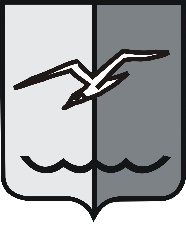 РОССИЙСКАЯ ФЕДЕРАЦИЯМОСКОВСКАЯ ОБЛАСТЬСОВЕТ ДЕПУТАТОВ городского округа ЛОБНЯР Е Ш Е Н И Еот 26.01.2021 г. № 7/66О внесении изменений в Положение «О подготовке, принятии, подписании, регистрации, вступлении в силу, опубликовании и хранении нормативных правовых актов органов местного самоуправления городского округа Лобня»	В соответствии с Уставом городского округа Лобня, рассмотрев предложение рабочей группы, учитывая мнения депутатов, 	Совет депутатов РЕШИЛ:1. Внести в Положение от 16.09.2004 г. № 6/94 «О подготовке, принятии, подписании, регистрации, вступлении в силу, опубликовании и хранении нормативных правовых актов органов местного самоуправления городского округа Лобня» (с учетом изменений, внесенных решениями Совета депутатов от 27.03.2008 г. № 62/46, от 24.04.2008 г. № 90/47, от 28.01.2014 г. № 2/29, от 29.03.2016 г. № 34/58, от 25.10.2016 г. № 39/3, от 25.12.2018 г. № 258/37) следующие изменения:1) наименование статьи 3 изложить в следующей редакции:«3. Порядок подготовки, принятия, подписания, регистрации и хранения решений и нормативных правовых актов, осуществления контроля за своевременным их опубликованием».2. Опубликовать настоящее решение в газете «Лобня» и разместить на официальном сайте городского округа Лобня.3. Настоящее решение вступает в силу со дня его официального опубликования в газете «Лобня».4. Контроль за исполнением настоящего решения возложить на Гречишникова Н.Н. - Председателя Совета депутатов городского округа Лобня.Председатель Совета депутатов				Глава городского округа Лобня						городского округа Лобня			Н.Н. Гречишников						     Е.В. Смышляев        «27» 01. 2021 г.